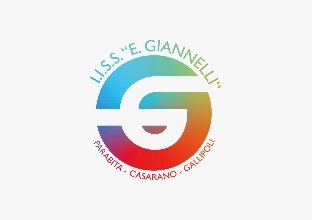 Le Scuole in…cantano i borghiEstemporanea di pittura, scultura e poesiaLA PACE INIZIA DA TESCHEDA DI PARTECIPAZIONESCUOLA DI APPARTENENZA:______________________________________________________________NOME E COGNOME ALUNNO/ALUNNI:______________________________________________________________CATEGORIA SCELTA:Categoria 1. Arti PittoricheCategoria 2. Arti ScultoreeCategoria 3. PoesiaDOCENTE REFERENTE (nome, cognome, recapito telefonico):______________________________________________________________Timbro e firma del Dirigente Scolastico